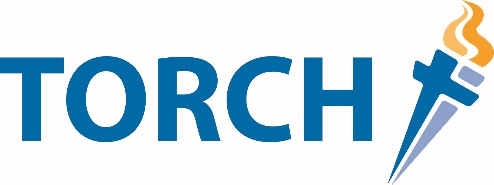 Volunteering Application Form Name____________________________________________Role Applied for _________________________Torch TrustTorch House, Torch WayMarket HarboroughLeicestershireLE16 9HLTel: 01858 438260Email:  info@torchtrust.orgWeb Site: www.torchtrust.orgThe Torch Trust for the Blind. A Charity registered in England and Wales no 1095904.A company limited by guarantee no 4616526.All applicants are asked to read the Torch Policy – Joining the Journey before completing this form. Copies of this policy are available on our website or on request to Torch House.We ask all prospective volunteers to complete this form, using as much space as needed for your answers. The information will be kept confidentially by Torch, unless requested by an appropriate authority.1.Personal DetailsFull Name:   _______________________________________________Address:_______________________________________________________ Postcode: ______________________________Daytime Tel No: _________________________ Mobile Tel No: ______________________Evening Tel: ____________________________Email address: __________________________How long have you lived at the above address? ___________ Years _____________MonthsIf less than 5 years, please give previous address:Previous Address:______________________________ ___________________________________________________________ _____________________________Do you have a valid driving Licence   Yes / NoChristian Commitment - As a faith-based mission, daily prayer and worship is an integral part of Torch. The majority of our staff and volunteers see their work as an expression of their Christian life.  Please tell us about your Christian experience/experience in the church(es)/organisation(s) you have been involved in, including names, dates and detail of the areas of your involvement.____________________________________________________________________________________________________________________________________________________________________________________________________________________________________Please give details of previous experience of looking after or working with children, young people or adults (particularly in relation to blind and partially sighted people and/or with Torch). This should include details of any relevant qualifications or appropriate training either in a paid or voluntary capacity.________________________________________________________________________________________________________________________________________________________________________________________________________________________________________________________________________________________________________________Have you ever had an offer to work with children, young people or adults with care and support needs declined?YES / NO (Please indicate)If yes, please give details____________________________________________________________________________________________________________________________________________________________________________________________________________________________________The role you are applying for – Please review what’s involved and what’s required and use this space to tell us how you believe you meet the requirements._________________________________________________________________________________________________________________________________________________________________________________________________________________________________2.Educational HistoryPlease tell us about any qualifications relevant to the role you are seeking to volunteer for in the table below.3.Employment HistoryPlease tell us about your past and current employment / voluntary work in the table below.4.Other workAre you currently working in any other care position in either a voluntary or paid capacity?If yes please give details:Name of the organisation: _________________________ Contact person: __________________________________Address: ____________________________________________________________________________Tel no: __________________________________Details of duties: ______________________________________________________________________________________________________________________________________5.ReferencesPlease complete the details below of two people (not members of your family) who would be willing to provide a personal reference. If you are currently working, (paid or voluntary) one of these should be your present employer. You should also provide details of your leader of place of worship/line manager. We reserve the right to take up character references from any other individuals deemed necessary.1. Name _____________________________________________Address ____________________________________________________________________________________________________________________________________________________________________Post Code ___________________________Tel No ___________________________ Relationship ______________________ Email ___________________________ 2. Name _____________________________________________Address ____________________________________________________________________________________________________________________________________________________________________Post Code ___________________________Tel No ___________________________ Relationship ______________________ Email ___________________________ Place of worship, leader/ line managerName _____________________________________________Address ____________________________________________________________________________________________________________________________________________________________________Post Code ___________________________Tel No ___________________________ Email ___________________________ We will follow up these references prior to confirming your acceptance for volunteering.Please tick to confirm you have read and understood the Role Description and Joining the JourneyI understand that if offered a volunteering role it will be conditional upon my completion of any safeguarding self-declaration, and agree to the conditions involving a Disclosure Check.I confirm that I am eligible for volunteering within Torch and the submitted information is correct and complete.Signed: _____________________________________ Date ________________________Volunteer Application 202201Name of QualificationDateGradeEmployers Name and AddressEmployedfrom (Date)Employedto (Date)Job Title andDescriptionReason for Leaving